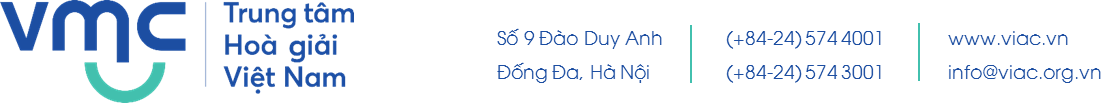 THÔNG TIN HÒA GIẢI VIÊNĐỖ VĂN ĐẠIĐỖ VĂN ĐẠIĐỖ VĂN ĐẠIĐỖ VĂN ĐẠI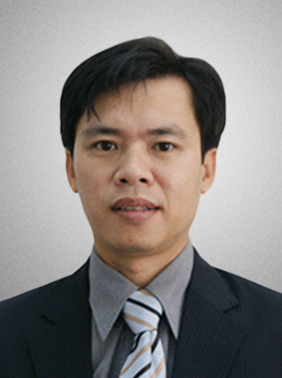 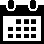 197419741974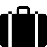 Trưởng Khoa Luật dân sự Trường ĐH Luật TP.HCM Trưởng Khoa Luật dân sự Trường ĐH Luật TP.HCM Trưởng Khoa Luật dân sự Trường ĐH Luật TP.HCM 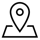 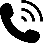 +84913018601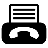 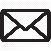 pgsdovandai@gmail.com; tsdovandai@yahoo.frpgsdovandai@gmail.com; tsdovandai@yahoo.frpgsdovandai@gmail.com; tsdovandai@yahoo.fr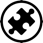 Giảng viênGiảng viênGiảng viên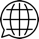 Tiếng Pháp (thành thạo) Tiếng Anh (phổ thông)Tiếng Pháp (thành thạo) Tiếng Anh (phổ thông)Tiếng Pháp (thành thạo) Tiếng Anh (phổ thông)Chuyên ngành đào tạoChuyên ngành đào tạoChuyên ngành đào tạoChuyên ngành đào tạoChuyên ngành đào tạoHọc hàm, học vịHọc hàm, học vịCử nhân Luật, Đại học Aix Marseilles III, Cộng hoà PhápThạc sỹ Luật Kinh doanh, Đại học Aix-en-Provence (Cộng hòa Pháp)Tiến sỹ Luật, Đại học Aix-Marseille III (Cộng hòa Pháp)PGS.TSCử nhân Luật, Đại học Aix Marseilles III, Cộng hoà PhápThạc sỹ Luật Kinh doanh, Đại học Aix-en-Provence (Cộng hòa Pháp)Tiến sỹ Luật, Đại học Aix-Marseille III (Cộng hòa Pháp)PGS.TSCử nhân Luật, Đại học Aix Marseilles III, Cộng hoà PhápThạc sỹ Luật Kinh doanh, Đại học Aix-en-Provence (Cộng hòa Pháp)Tiến sỹ Luật, Đại học Aix-Marseille III (Cộng hòa Pháp)PGS.TSChuyên ngành đào tạoChuyên ngành đào tạoLuậtLuật Kinh doanhLuậtLuật Kinh doanhLuậtLuật Kinh doanhCơ sở đào tạoCơ sở đào tạoTrường Đại học Aix Marseilles III, Cộng hoà PhápTrường Đại học Aix Marseilles III, Cộng hoà PhápTrường Đại học Aix Marseilles III, Cộng hoà PhápQuá trình công tácQuá trình công tácQuá trình công tácQuá trình công tácQuá trình công tácTừ: 2017 Đến: hiện tạiTừ: 2017 Đến: hiện tạiChức vụ: Thành viênĐơn vị công tác: Hội đồng tư vấn án lệ Toà án nhân dân tối caoChức vụ: Thành viênĐơn vị công tác: Hội đồng tư vấn án lệ Toà án nhân dân tối caoChức vụ: Thành viênĐơn vị công tác: Hội đồng tư vấn án lệ Toà án nhân dân tối caoTừ: 2012Đến: hiện tạiTừ: 2012Đến: hiện tạiChức vụ: Phó Chủ tịchĐơn vị công tác: Hội đồng khoa học pháp lý - Trung Tâm Trọng Tài Quốc tế Việt Nam bên cạnh Phòng Thương mại và Công nghiệp Việt Nam (VIAC)Chức vụ: Phó Chủ tịchĐơn vị công tác: Hội đồng khoa học pháp lý - Trung Tâm Trọng Tài Quốc tế Việt Nam bên cạnh Phòng Thương mại và Công nghiệp Việt Nam (VIAC)Chức vụ: Phó Chủ tịchĐơn vị công tác: Hội đồng khoa học pháp lý - Trung Tâm Trọng Tài Quốc tế Việt Nam bên cạnh Phòng Thương mại và Công nghiệp Việt Nam (VIAC)Từ: 2012Đến: hiện tạiTừ: 2012Đến: hiện tạiChức vụ: Chuyên gia thường xuyên chỉnh lý Dự thảo BLDS sửa đổi Đơn vị công tác: Ủy ban pháp luật Quốc hộiChức vụ: Chuyên gia thường xuyên chỉnh lý Dự thảo BLDS sửa đổi Đơn vị công tác: Ủy ban pháp luật Quốc hộiChức vụ: Chuyên gia thường xuyên chỉnh lý Dự thảo BLDS sửa đổi Đơn vị công tác: Ủy ban pháp luật Quốc hộiTừ: 2012Đến: hiện tạiTừ: 2012Đến: hiện tạiChức vụ: Thành viênĐơn vị công tác: Tổ biên tập BLDS sửa đổiChức vụ: Thành viênĐơn vị công tác: Tổ biên tập BLDS sửa đổiChức vụ: Thành viênĐơn vị công tác: Tổ biên tập BLDS sửa đổiTừ: 2012Đến: hiện tạiTừ: 2012Đến: hiện tạiChức vụ: Giảng viên thỉnh giảngĐơn vị công tác: Nhiều Trường đại học Pháp và Đại học Hoàng gia CampuchiaChức vụ: Giảng viên thỉnh giảngĐơn vị công tác: Nhiều Trường đại học Pháp và Đại học Hoàng gia CampuchiaChức vụ: Giảng viên thỉnh giảngĐơn vị công tác: Nhiều Trường đại học Pháp và Đại học Hoàng gia CampuchiaTừ: 2012Đến: hiện tạiTừ: 2012Đến: hiện tạiChức vụ: Trưởng khoaĐơn vị công tác: Khoa Luật dân sự Trường Đại học Luật TP.HCMChức vụ: Trưởng khoaĐơn vị công tác: Khoa Luật dân sự Trường Đại học Luật TP.HCMChức vụ: Trưởng khoaĐơn vị công tác: Khoa Luật dân sự Trường Đại học Luật TP.HCMTừ: 2009Đến: 2011Từ: 2009Đến: 2011Chức vụ: Phó Trưởng khoaĐơn vị công tác: Khoa Luật dân sự Trường Đại học Luật TP.HCMChức vụ: Phó Trưởng khoaĐơn vị công tác: Khoa Luật dân sự Trường Đại học Luật TP.HCMChức vụ: Phó Trưởng khoaĐơn vị công tác: Khoa Luật dân sự Trường Đại học Luật TP.HCMTừ: 2007Đến: 2011Từ: 2007Đến: 2011Chức vụ: Trưởng Bộ mônĐơn vị công tác: Bộ môn Luật dân sự Trường Đại học Luật TP. HCMChức vụ: Trưởng Bộ mônĐơn vị công tác: Bộ môn Luật dân sự Trường Đại học Luật TP. HCMChức vụ: Trưởng Bộ mônĐơn vị công tác: Bộ môn Luật dân sự Trường Đại học Luật TP. HCMTừ: 2005Đến: 2007Từ: 2005Đến: 2007Chức vụ: Giảng viênĐơn vị công tác: Trường Đại học Paris XIII, Cộng hòa PhápChức vụ: Giảng viênĐơn vị công tác: Trường Đại học Paris XIII, Cộng hòa PhápChức vụ: Giảng viênĐơn vị công tác: Trường Đại học Paris XIII, Cộng hòa PhápTừ: 2004Đến: 2005Từ: 2004Đến: 2005Chức vụ: Cán bộ phụ trách dự ánĐơn vị công tác: Nhà pháp luật Việt Pháp (Hà Nội)Chức vụ: Cán bộ phụ trách dự ánĐơn vị công tác: Nhà pháp luật Việt Pháp (Hà Nội)Chức vụ: Cán bộ phụ trách dự ánĐơn vị công tác: Nhà pháp luật Việt Pháp (Hà Nội)Từ: 2001Đến: 2004Từ: 2001Đến: 2004Chức vụ: Giảng viênĐơn vị công tác: Trường Đại học Aix-Marsaille III, Cộng hòa PhápChức vụ: Giảng viênĐơn vị công tác: Trường Đại học Aix-Marsaille III, Cộng hòa PhápChức vụ: Giảng viênĐơn vị công tác: Trường Đại học Aix-Marsaille III, Cộng hòa PhápCông trình khoa học, bài viếtCông trình khoa học, bài viếtCông trình khoa học, bài viếtCông trình khoa học, bài viếtCông trình khoa học, bài viết... Các Ấn Phẩm Tiêu Biểu:... Các Ấn Phẩm Tiêu Biểu:... Các Ấn Phẩm Tiêu Biểu:... Các Ấn Phẩm Tiêu Biểu:... Các Ấn Phẩm Tiêu Biểu:Từ năm 2002Từ năm 2002Tác giả và đồng tác giả khoảng 20 đầu sách (bằng tiếng Việt và tiếng Pháp)Tác giả và đồng tác giả khoảng 20 đầu sách (bằng tiếng Việt và tiếng Pháp)Tác giả và đồng tác giả khoảng 20 đầu sách (bằng tiếng Việt và tiếng Pháp)Từ năm 2002Từ năm 2002Tác giả và đồng tác giả khoảng 150 bài viết trên Tạp chí (bằng tiếng Việt và tiếng Pháp)Tác giả và đồng tác giả khoảng 150 bài viết trên Tạp chí (bằng tiếng Việt và tiếng Pháp)Tác giả và đồng tác giả khoảng 150 bài viết trên Tạp chí (bằng tiếng Việt và tiếng Pháp)